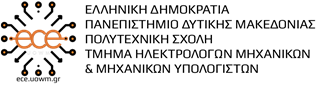 ΑΙΤΗΣΗΕπώνυμο: ……...……………………………Όνομα: …...…………………………………Πατρώνυμο: ……...………………………….Μητρώνυμο: …………...…………...............Διεύθυνση.: ………...………………………..Πόλη:…………………………………………Τηλέφωνο:……………………………………e-mail:………………………………………..Συνημμένα σας καταθέτω* …………...………………………..…* …………...…………………………* ……...…………………...…………* …………...…………………………*……………………………………….*…………………………………………*…………………………………………ΠΡΟΣ ΤΗ ΓΡΑΜΜΑΤΕΙΑ ΤΟΥ ΤΜΗΜΑΤΟΣ ΗΛΕΚΤΡΟΛΟΓΩΝ ΜΗΧΑΝΙΚΩΝ & ΜΗΧΑΝΙΚΩΝ ΥΠΟΛΟΓΙΣΤΩΝΠαρακαλώ να κάνετε δεκτή την αίτησή μου για την Προκήρυξη της θέσης Υποψήφιου Διδάκτορα με θέμα «……...………………………………………………...………………………………………………...………………………………………………...………………………………………………...…………………………………».Κοζάνη, …./……/ 20..Ο/Η ΑΙΤ………..